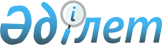 О присвоении наименований улицам сел Калининского сельского округаРешение акима Калининского сельского округа Тарановского района Костанайской области от 5 сентября 2011 года № 1. Зарегистрировано Управлением юстиции Тарановского района Костанайской области 5 октября 2011 года № 9-18-143

      Сноска. В заголовке и по всему тексту решения на государственном языке слова "селолық", "селосының", "селоларының", "селолары" заменены соответственно словами "ауылдық", "ауылының", "ауылдарының", "ауылдары", текст на русском языке не изменяется - решением акима Калининского сельского округа Тарановского района Костанайской области от 17.04.2014 № 1 (вводится в действие по истечении десяти календарных дней после дня его первого официального опубликования).      В соответствии с подпунктом 4) статьи 14 Закона Республики Казахстан от 8 декабря 1993 года "Об административно – территориальном устройстве Республики Казахстан", пунктом 1 статьи 35 Закона Республики Казахстан от 23 января 2001 года "О местном государственном управлении и самоуправлении в Республике Казахстан", с учетом мнения населения сел Береговое, Нагорное, аким Калининского сельского округа РЕШИЛ:



      1. Присвоить наименования безымянным улицам села Береговое Калининского сельского округа:

      1) безымянной улице № 1 – улица Дорожная;

      2) безымянной улице № 2 – улица Московская;

      3) безымянной улице № 3 – улица Комсомольская;

      4) безымянной улице № 4 – улица Горького;

      5) безымянной улице № 5 – улица Целинная;

      6) безымянной улице № 6 – улица Набережная;

      7) безымянной улице № 7 – улица Пионерская;

      8) безымянной улице № 8 – улица Степная;

      9) безымянной улице № 9 – улица Первомайская;

      10) безымянной улице № 10 – улица Садовая;

      11) безымянной улице № 11 – улица Молодежная;

      12) безымянной улице № 12 – улица Сельская;

      13) безымянной улице № 13 – улица Жукова;

      14) безымянной улице № 14 – улица Абая;

      15) безымянной улице № 15 – улица Рабочая;

      16) безымянной улице № 16 – улица Промышленная зона.



      2. Присвоить наименования безымянным улицам села Нагорное Калининского сельского округа:

      1) безымянной улице № 1 – улица Дощанова;

      2) безымянной улице № 2 – улица Сельская;

      3) безымянной улице № 3 – улица Молодежная;

      4) безымянной улице № 4 – улица Рабочая;

      5) безымянной улице № 5 – улица Механизаторов;

      6) безымянной улице № 6 – улица Промышленная зона.

      3. Настоящее решение вводится в действие по истечении десяти календарных дней после дня его первого официального опубликования.      Аким Калининского

      сельского округа                           Т.Бисембаев
					© 2012. РГП на ПХВ «Институт законодательства и правовой информации Республики Казахстан» Министерства юстиции Республики Казахстан
				